Lesson 9: Side Length Quotients in Similar TrianglesLet’s find missing side lengths in triangles.9.1: Two-three-four and Four-five-sixTriangle  has side lengths 2, 3, and 4. Triangle  has side lengths 4, 5, and 6. Is Triangle  similar to Triangle ?9.2: Quotients of Sides Within Similar TrianglesTriangle  is similar to triangles , , and . The scale factors for the dilations that show triangle  is similar to each triangle are in the table.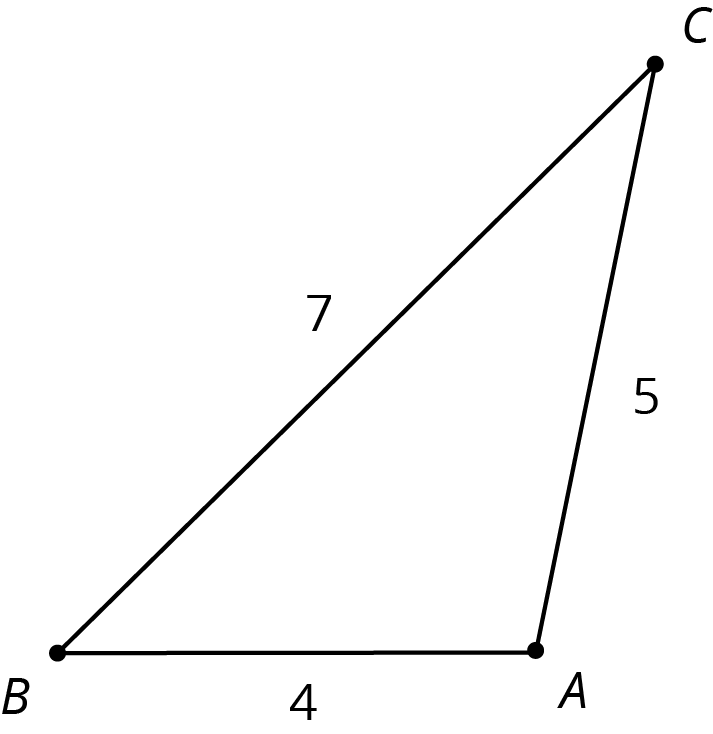 Find the side lengths of triangles , , and . Record them in the table.Your teacher will assign you one of the three columns. For all four triangles, find the quotient of the triangle side lengths assigned to you and record it in the table. What do you notice about the quotients?Compare your results with your partners’ and complete your table.Are you ready for more?Triangles  and  are similar. Explain why .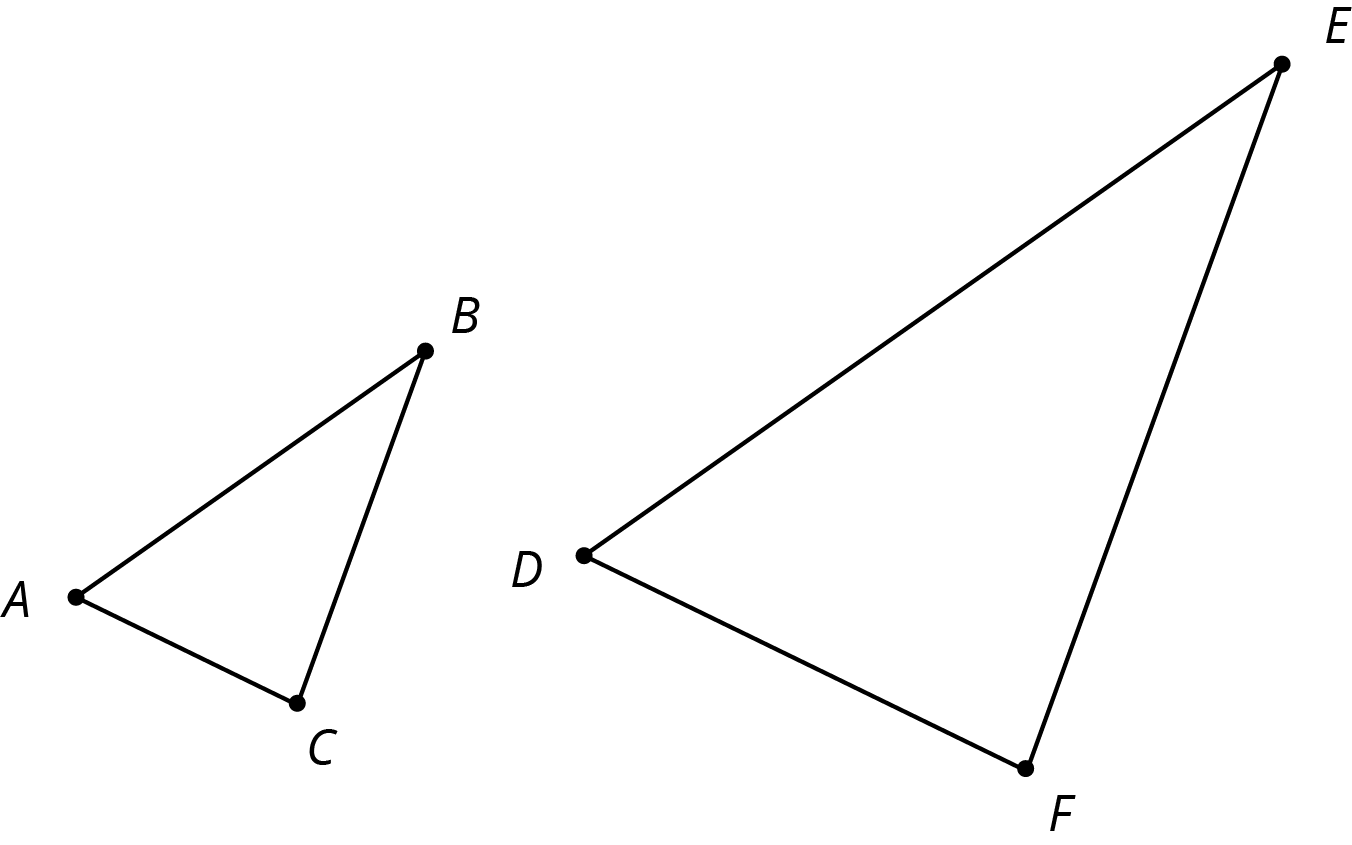 9.3: Using Side Quotients to Find Side Lengths of Similar TrianglesTriangles , , and  are all similar. The side lengths of the triangles all have the same units. Find the unknown side lengths.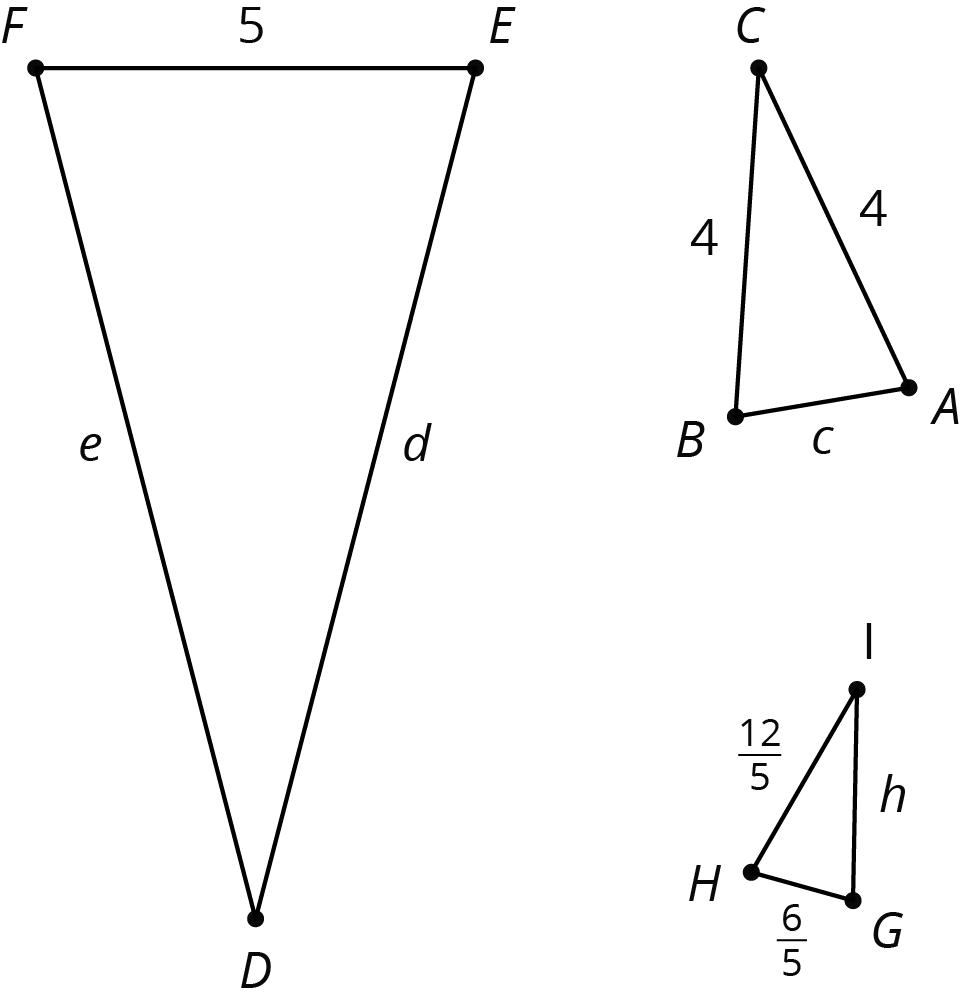 Lesson 9 SummaryIf two polygons are similar, then the side lengths in one polygon are multiplied by the same scale factor to give the corresponding side lengths in the other polygon.For these triangles the scale factor is 2: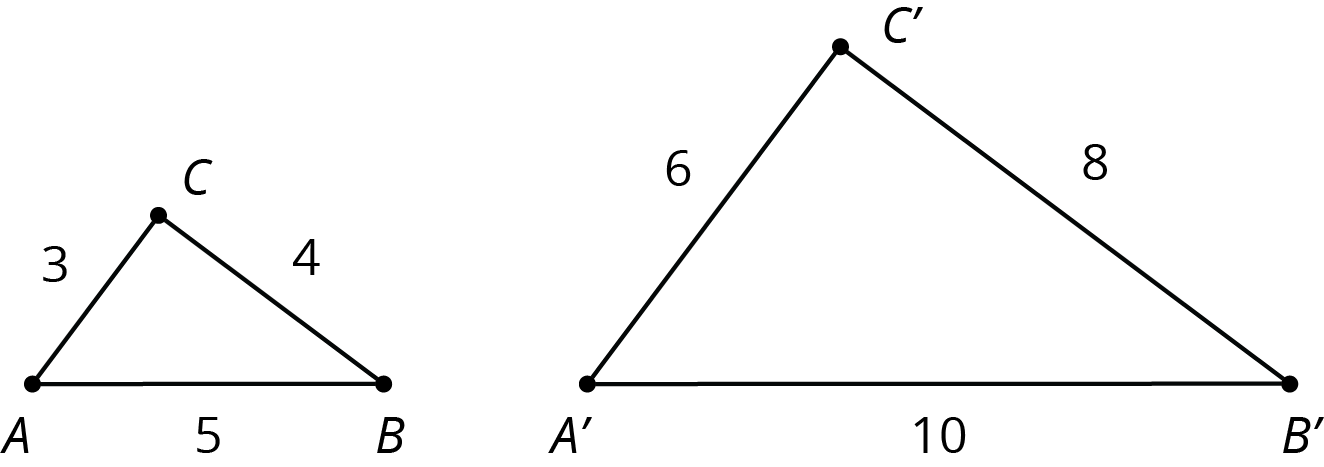 Here is a table that shows relationships between the short and medium length sides of the small and large triangle.The lengths of the medium side and the short side are in a ratio of . This means that the medium side in each triangle is  as long as the short side. This is true for all similar polygons; the ratio between two sides in one polygon is the same as the ratio of the corresponding sides in a similar polygon.We can use these facts to calculate missing lengths in similar polygons. For example, triangles  and  shown here are similar. Let's find the length of segment .In triangle , side  is twice as long as side , so this must be true for any triangle that is similar to triangle . Since  is 1.2 units long and , the length of side  is 2.4 units.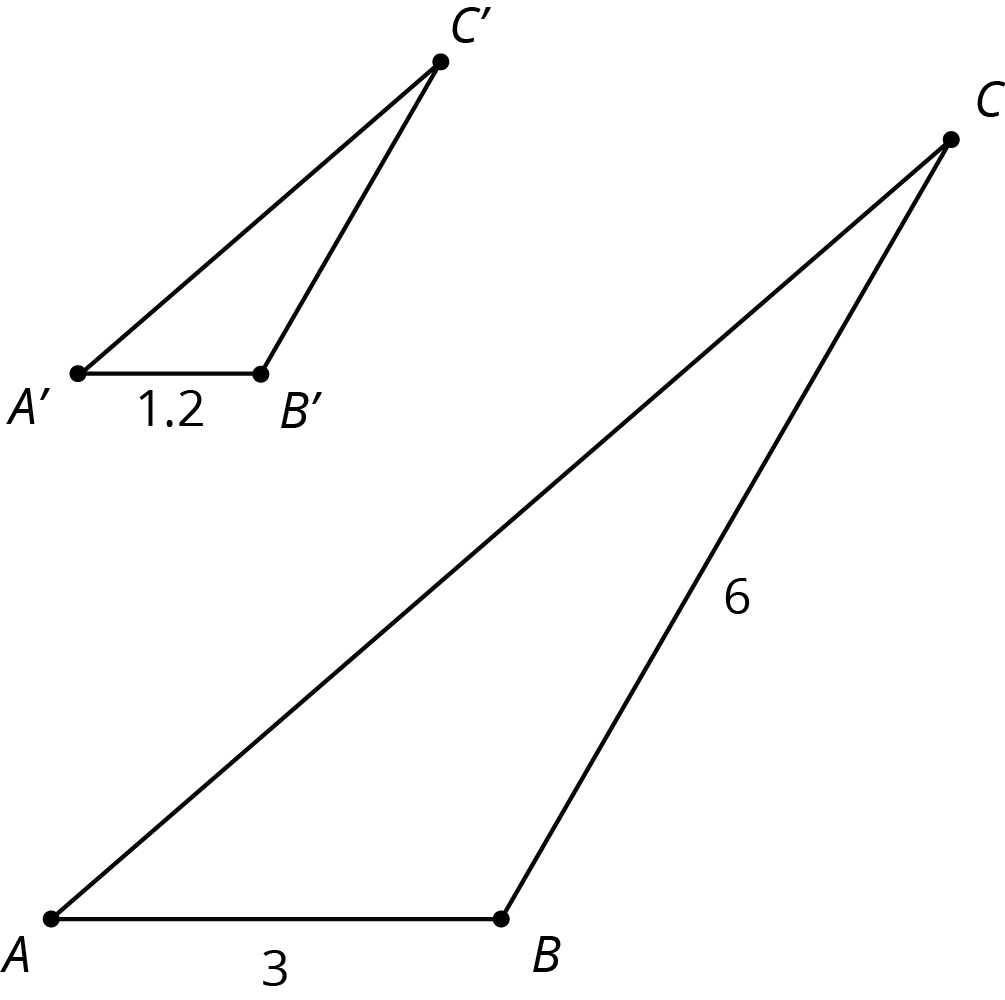 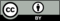 © CC BY Open Up Resources. Adaptations CC BY IM.trianglescale factorlength of
short sidelength of
medium sidelength of
long side145723triangle(long side)  (short side)(long side)  (medium side)(medium side)  (short side) or 1.75small trianglelarge trianglemedium side48short side36(medium side)  (short side)